РОССИЙСКАЯ ФЕДЕРАЦИЯИРКУТСКАЯ ОБЛАСТЬМУНИЦИПАЛЬНОЕ ОБРАЗОВАНИЕ«ЭХИРИТ-БУЛАГАТСКИЙ РАЙОН»ДУМАРЕШЕНИЕ от 27 апреля 2022 года № 160                                                  п. Усть-ОрдынскийОб отчёте Мэра муниципального образования «Эхирит-Булагатский район» за 2021 годЗаслушав отчёт Мэра муниципального образования «Эхирит-Булагатский район» Осодоева Г.А. «О социально-экономическом развитии района за 2021 год, руководствуясь ст.24 Устава района, Дума РЕШИЛА:1. Признать отчёт Мэра муниципального образования «Эхирит-Булагатский район» «О социально-экономическом развитии района за 2021 год» удовлетворительным.2. Настоящее решение подлежит опубликованию в районной газете «Эхирит-Булагатский вестник».   Председатель Думы			     		            Мантагуев Б.А. Отчёт Мэра администрации МО «Эхирит-Булагатский район» «О социально-экономическом развитии района за  2021 год».ВведениеРабота муниципального образования «Эхирит-Булагатский район» в целом, была направлена на реализацию полномочий, отнесенных к вопросам местного значения Федеральным законом от  6 октября  2003 года № 131-ФЗ «Об общих принципах организации местного самоуправления в Российской Федерации», во взаимодействии с Правительством Иркутской области, депутатским корпусом района и  Законодательным Собранием области, администрациями сельских поселений. В 2021 году состоялась Всероссийская перепись населения 2020.2021 год объявлен Годом озера Байкал, Годом сохранения культуры малочисленных народов, Годом музеев.Мир в 2021 году продолжал бороться с пандемией коронавируса. Как и в предыдущие годы, все подразделения администрации района работали эффективно, системно, активно взаимодействуя с депутатским корпусом, администрациями сельских поселений, руководителями организаций всех форм хозяйствования.Демографические процессы, трудовые ресурсы, уровень жизни населения, рынок трудаВ Эхирит-Булагатском муниципальном районе на 01.01.2022 г. по данным Отдела государственной статистики п. Усть-Ордынский проживает   30 412 человек. В экономике района занято 6087 человек.      Среднемесячная заработная   плата   по району в 2021 году выросла по отношению к 2020 году на 5,9% и составила 39200 руб. Средний уровень заработной платы в Иркутской области — 61137 рублей.Минимальный размер оплаты труда в 2021 году составил 20467,2 рублей. В районе неукоснительно исполняются Указ Президента Российской Федерации от 7 мая 2012 года №597 «О мероприятиях по реализации государственной социальной политики». Средняя заработная плата  работников  по категориям, предусмотренным указами Президента Российской Федерации за 2021 год Средняя заработная плата отдельных категорий работников выросла по отношению к 2020 году на 7 %. В среднем майские указы Президента РФ выполнены в 2021году на 100,6%. Численность безработных граждан, зарегистрированных в центре занятости, на конец года составила 541 человек. Уровень зарегистрированной безработицы составляет 1,6 % (2020 год -1,9%, 2019 год – 1,58%). Численность несовершеннолетних граждан, направленных, приступивших и закончивших участие во временных работах, в свободное от учебы время, в отчетном периоде составила 140 подростков. Развитие экономики муниципального образованияНа территории района на конец 2021 года зарегистрировано 657 индивидуальных предпринимателей. 35% от общего числа индивидуальных предпринимателей занимается сельским хозяйством, 32 % - торговлей.   В последние годы наблюдается тенденция сокращения числа ИП.  В 2021 году на 1000 жителей приходится 22 ИП.В 2021 году на территории района зарегистрировано 418 юридических лиц.  Из 258 юридических лиц частной собственности 42% приходится на  сельское хозяйство.За 2021 год зарегистрировано 27 новых организаций и ликвидировано 21. Также как и по индивидуальным предпринимателям наблюдается сокращение числа организаций. Основной причиной ликвидации (14 случаев) стало решение регистрирующего органа (недействующее юридическое лицо), в 4-х случаях по решению учредителя и 3 случая – преобразование и присоединение. 30% из ликвидированных ЮЛ занимались торговлей, 29%-сельским хозяйством.Сельское хозяйство       В настоящее время в Эхирит-Булагатском районе действуют 3 сельскохозяйственных предприятия, 142 крестьянских (фермерских) хозяйств, 15 сельскохозяйственных потребительских кооперативов, более 10 000 личных подсобных хозяйствОрганизация и регулирование деятельности агропромышленного комплекса района осуществляется в соответствии с государственной программой Иркутской области «Развитие сельского хозяйства и регулирование рынков сельскохозяйственной продукции, сырья и продовольствия» на 2019-2024 годы (далее государственная программа), которая охватывает весь спектр направлений развития агропромышленного комплекса, продовольственного обеспечения и развития сельских территорий.На государственную поддержку сельскохозяйственного производства сельскохозяйственным товаропроизводителям района в 2021 году из средств областного и федерального бюджетов направлено 111,056 млн. рублей.Посевные работы проведены в лучшие агротехнические сроки и с хорошим качеством. Посевная площадь в сельскохозяйственных организациях и крестьянских фермерских хозяйствах района  под урожай  2021 года составила 25138,3 га (106% к уровню 2020 года).  Зерновые культуры были посеяны на площади 10733 га (103% к уровню 2020 года).    Хозяйствами всех категорий района за 2021 год произведено 6380 тонн мяса (101 % к 2020 году), 39326 тонн молока (103,2 %), 4425 тыс. штук яиц (96,7%), 20233 тонн зерна (119,9%).В 2021 году наличие тракторов в сельскохозяйственных организациях и в крестьянских (фермерских) хозяйствах составило 247 единиц, зерноуборочных комбайнов 35 единиц, кормоуборочных комбайнов 12 единиц и 830 единиц другой сельскохозяйственной техники. Дополнительно в 2021 году было приобретено: 10 тракторов, 2 грузовых автомобиля и 17 единиц другой сельскохозяйственной техники, позволяющие увеличить производительность труда, сократить сроки проведения полевых работ, снизить расход топлива, запасных частей и ремонтных материалов, следовательно, снизить финансовые затраты.Особое внимание в районе уделяется развитию малых форм хозяйствования. Для  их поддержки в Иркутской области реализуется ряд областных государственных программ.В 2021 году в соответствии с положением о предоставлении грантов в форме субсидий «Агростартап» на создание и развитие крестьянских (фермерских) хозяйств было выдано 15 грантов, в том числе победителями конкурсного отбора признаны 3 начинающих фермера Эхирит-Булагатского района. Сумма гранта составила 3,0 млн. рублей.           Министерством сельского хозяйства Иркутской области за 2021 год, в рамках мероприятий по улучшению жилищных условий граждан, проживающих в сельской местности, выдано 15 свидетельств о предоставлении социальных выплат на строительство и приобретение жилья, в том числе 3  свидетельства  получили жители Эхирит-Булагатского района на общую сумму 4,1 млн. рублей.Благодаря данной поддержке с 2014 года построено и строится 209 новых домов в 11 муниципальных образованиях района.Потребительский рынок        В поселке Усть-Ордынский работают 15 социально-ориентированных объектов розничной торговли, в которых проводятся ежемесячно социальные акции на отдельные виды товаров.       В течение 2021 года проведено 70 ярмарок "выходного дня", 5 праздничных ярмарок.В целях удешевления вырабатываемой собственной продукции в посёлке Усть-Ордынский открыты и работают розничные магазины от ООО «Усть-Ордынский мясокомбинат», ООО «Усть-Ордынский мясопродукт», ООО «Приморский» и ИП Ноходоева И.В., продолжает работу сельскохозяйственный закупочно-снабженческий перерабатывающий потребительский кооператив «Саган Гол».На территории района производством хлеба и хлебобулочных изделий занято 8 предприятий, а также в поселке Усть-Ордынский имеет свою постоянную торговую точку ЗАО Иркутский хлебозавод «КаСеС», с реализацией продукции свыше 70 тонн в год. Из местных товаропроизводителей большой объем продукции выпускает хлебопекарня Мишековой Раисы Ботоевны, которые в год выпускают до 127 тонн хлебобулочных изделий. В 2021 году средняя цена на булку хлеба весом 600 гр., составила 35 рублей.  По результатам ежемесячного мониторинга цен на фиксированный набор товаров, в течение 2021 года наблюдается рост стоимости продовольственных товаров в среднем на 5,1%. Динамика цен на потребительском рынке в целом соответствует общероссийским тенденциям.       За 2021 год оборот розничной торговли составил 2 млр 476 млн 076 тыс. руб. (2020 – 2 481 232 тыс. руб.).Малое предпринимательствоПри администрации района функционирует Координационный совет по развитию малого и среднего предпринимательства.  Для предпринимателей организовано и проведено в 2021 году 5 (2020 – 5, 2019-7, 2018 - 9) семинаров с участием Фонда поддержки предпринимательства Иркутской области, Межрайонная ИФНС России №16 по Иркутской области. Семинары были направлены на информирование о господдержке предпринимателей в период ограничительных мероприятий, связанных с распространением новой коронавирусной инфекции, а также об изменениях в налогообложении.	В рамках информационной поддержки предпринимателей на сайте администрации и в газете «Эхирит-Булагатский вестник» постоянно размещаются материалы, полезные для бизнессообщества.В рамках имущественной поддержки в Перечень муниципального имущества свободного от прав третьих лиц, формируемого для передачи в пользование или аренду субъектам малого и среднего предпринимательства, включены 2 объекта недвижимости.Социальное партнерство        		В целях повышения эффективности комплексного социально-экономического развития района, содействия в решении острых социальных проблем в 2021 году заключено 5 соглашения о социально-экономическом сотрудничестве, на 1.01.2022г.  действует 51 соглашение.   Муниципальный заказПостановлением мэра МО «Эхирит-Булагатский район» от 18.04.2016г. №174 «Об определении уполномоченного и контрольного органа в сфере закупок» Комитет по финансам и экономике определен уполномоченным органом на определение поставщиков (подрядчиков, исполнителей) для заказчиков муниципального образования «Эхирит-Булагатский район».Заказчиками выступают администрация, комитеты, управления, муниципальные учреждения.Положением об уполномоченном органе на определение поставщиков (подрядчиков, исполнителей) в сфере закупок, утвержденном приказом Комитета по финансам и экономике от 28 апреля 2016 года №11 МБ на отдел экономики Комитета возложены функции Уполномоченного органа в сфере закупок.На основании заключенных Соглашений с администрацией МО «Эхирит-Булагатский район» сельские поселения передают полномочия на определение поставщиков (подрядчиков, исполнителей) на уровень района.За 2021 год уполномоченным органом подготовлено на основании поданных заявок 39 извещения на проведение конкурентных торгов (2020 -44), в том числе:- объявлено 29 аукционов, 7 из них признаны несостоявшимися по причинам отсутствия заявок или отменены по решению заказчика при последующем повторном объявлении. По результатам проведенных аукционов заключено 22 муниципальных контракта на сумму 14 миллионов 822 тысячи рублей. Из них, заказчиками МО «Эхирит-Булагатский район» заключено 19 контрактов на сумму 11 млн. 684 тыс. руб., 3 администраций сельских поселений по результатам аукционов заключили 3 контракта на сумму 3 млн. 138 тыс. руб. Торги проводились для МО «Гаханское», МО «Кулункунское», МО «Харатское». МО Усть-Ордынское проводит торги самостоятельно;- для образовательных учреждений МОУ Усть-Ордынская СОШ №1, МОУ Усть-Ордынская СОШ №2, МОУ Усть-Ордынская СОШ №4 в 2021 году были проведены совместные торги, в том числе 8 совместных аукционов  и 1 совместный конкурс. 1 совместный аукцион на поставку куриной продукции не состоялся по причине отсутствия заявок на участие в аукционе. В результате проведения совместных торгов заключен 21 муниципальный контракт на сумму 4 миллиона 434 тысячи рублей;- проведен 1 открытый конкурс на проведение капитального ремонта здания МОУ Олойская СОШ. Контракт заключен на сумму24 миллиона 900 тысяч рублей.В результате проведенных торгов экономия бюджетных средств составила 9 миллионов 77 тысяч 581 рубль.Финансовый контрольОтдел учета и отчетности Комитета по финансам и экономики администрации муниципального образования «Эхирит-Булагатский район» осуществляет свои полномочия по внутреннему муниципальному финансовому контролю в сфере бюджетных правоотношений, определенные частью 1 статьи 269.2 Бюджетного кодекса РФ.Внутренний муниципальный финансовый контроль осуществляется в соответствии с федеральными стандартами, утвержденными нормативными правовыми актами Правительства Российской Федерации.Отдел при реализации полномочий по финансовому контролю в сфере бюджетных правоотношений осуществляет контроль:- за соблюдением положений правовых актов, регулирующих бюджетные правоотношения, в том числе устанавливающих требования к бухгалтерскому учету и составлению и предоставлению бухгалтерской (финансовой) отчетности муниципальных учреждений;-  за соблюдением положения правовых актов, обуславливающих публичные нормативные обязательства и обязательства по иным выплатам физическим лицам  из бюджетов бюджетной системы Российской Федерации, а также соблюдением договоров (соглашений) о предоставлении средств  из соответствующего бюджета, муниципальных контрактов;- за соблюдением условий договоров (соглашений) заключенных в целях исполнения договоров о предоставлении средств из бюджета, а также в случаях предусмотренных Бюджетным кодексом РФ, условий договоров (соглашений), заключенных в целях исполнения муниципальных контрактов;- за достоверностью отчетов о результатах предоставления и использования бюджетных средств (средств предоставленных из бюджета), в том числе отчетов о реализации муниципальных программ, отчетов об исполнении муниципальных заданий, отчетов о достижении значений показателей результативности предоставления бюджетных средств из бюджета;- в сфере закупок, предусмотренных законодательством Российской Федерации о контрактной системе в сфере закупок товаров, работ и услуг для обеспечения государственных и муниципальных нужд.На основании плана контрольных мероприятий по осуществлению внутреннего муниципального финансового контроля в сфере бюджетных правоотношений на 2021г., утвержденного приказом Комитета по финансам и экономики от 29.12.2020г. №214 проведено 11  контрольных мероприятий по соблюдению бюджетного законодательства и иных нормативно-правовых актов регулирующих бюджетные правоотношения, финансово-хозяйственной деятельности   из них:-  8 проверок в сельских поселениях «Харазаргайское», «Харатское», «Тугутуйское», «Ахинское»,  «Захальское», «Капсальское», «Кулункунское», «Олойское»  проведены на основании Соглашений о передаче полномочий по осуществлению внутреннего  муниципального финансового контроля сельскими поселениями администрации муниципального образования «Эхирит-Булагатский район»;- в 3-х учреждениях: Отделе по предоставлению гражданам субсидий на оплату жилых помещений и коммунальных услуг администрации муниципального образования «Эхирит-Булагатский район», Комитете ЖКХ администрации МО «Эхирит-Булагатский район», МОУ Усть-Ордынская СОШ им.  В.Б.Борсоева №1.Отделом учета и отчетности по требованию прокуратуры проведено 1 внеплановое контрольное мероприятие   финансово-хозяйственной деятельности, бюджетного законодательства, законодательства о контрактной системе в сфере закупок и иных нормативно-правовых актов, регулирующих бюджетные правоотношения в Муниципальном унитарном предприятии «Каскад».Проведены контрольные мероприятия по соблюдению законодательства о контрактной системе в Отделе по предоставлению гражданам субсидий на оплату жилых помещений и коммунальных услуг администрации муниципального образования «Эхирит-Булагатский район», МОУ Усть-Ордынская СОШ №1 им.  В.Б.Борсоева.Муниципальные услугиПо 9001 обращениям граждан и юридических лиц предоставлено 28 муниципальных услуг, утвержденных Реестром. Консолидированный бюджет муниципального образования         За отчетный период исполнение консолидированного бюджета района осуществлялось в соответствии с решениями Дум муниципальных образований о бюджете на 2021 год и на плановый период 2022 и 2023 годов с изменениями и дополнениями, принятыми в отчетный период.         Бюджеты муниципальных образований Эхирит-Булагатского района на 2021 год и плановый	 период были приняты в декабре 2020 года.  Все бюджеты имели предельный дефицит в размере, установленном статьей 92.1 Бюджетного кодекса Российской Федерации.   Исполнение бюджетов муниципальных образований осуществлялось в соответствии с решениями Дум о бюджете.  В 2021 году ежеквартально вносились изменения в консолидированный бюджет района.        Изменения вносились в случае передачи полномочий от поселений в бюджет района; поступления в бюджет дополнительных собственных доходов; субсидии на выравнивание бюджетной обеспеченности муниципальных образований Иркутской области; субсидий на финансирование областных государственных программ.          Исполнение доходной части консолидированного бюджета Эхирит-Булагатского района в 2021 году составило   2 084 600,7, тыс. рублей, что составляет 99,8 % к годовому назначению.  Безвозмездные поступления    поступили   в размере 1 841 381,4   тыс. рублей или 99,1 % от плановых ассигнований, в том числе:- дотации 145 490,5 тыс. рублей или 100% к годовому назначению;- субсидии 642 001,2 тыс. рублей или 97,4% к плану;- субвенции 999 237,6 тыс. рублей или 100% к годовому назначению;- прочие межбюджетные трансферты 52 743,3 тыс. рублей или 99,1%;- прочие безвозмездные поступления 1 908,8 тыс.рублей или 100,4 %.Безвозмездные поступления от других бюджетов бюджетной системы   составляют в общем объеме поступивших доходов 88,3 %.Таблица 1 Показатели поступления доходов в консолидированный  бюджет Эхирит-Булагатского района  в 2019 – 2022 годах тыс. рублейЗа отчетный год в консолидированный бюджет Эхирит-Булагатского района  получены   налоговые и неналоговые доходы  в размере  243 219,3  тыс. рублей или  105,4 % к годовому назначению, за соответствующий период прошлого года рост  составил 21,3% (+ 42 770,4 тыс. рублей).         Расходы за отчетный период сформировались в сумме   2 070 307,4 тыс. рублей или 97,4 % к годовому плану.          Наибольший удельный вес в структуре расходов занимают расходы на содержание учреждений образования – 59,7%. На содержание и ремонт объектов жилищно-коммунальной сферы затрачено в отчетном периоде 10,3 %, на финансирование органов местного самоуправления 8,8% средств бюджета.        тыс. рублейВладение, пользование, управление муниципальным имуществомМуниципальная собственность является неотъемлемой частью финансово-экономической базы местного самоуправленияВ целях увеличения поступления местных налогов в соответствии с планом приватизации муниципального имущества за 2021 год проведен 21 аукцион по продаже права на заключение договоров купли-продажи земельных участков в собственность на сумму 868 тысяч рублей, 9 аукционов на право заключения договоров аренды земельных участков на сумму 232 тысячи  рублей. Без проведения торгов заключено 282 договора аренды земельных участков на сумму 1 миллион 60 тысяч рублей общей площадью 17 миллионов 86 тысяч кв. м.Предоставлено 16 земельных участков в собственность бесплатно отдельным категориям граждан.в соответствии с Законом Иркутской области от 25.12.2015 года № 146-ОЗ. на земельный учет поставлено 34 гражданина из льготных категорий, в том числе многодетных семей. По заявлениям 98 граждан подготовлены договора купли-продажи земельных участков под объектами недвижимости по льготной ставке на сумму 801,5 тыс. рублей, общей площадью 1 миллион 60 тысяч квадратных метров.           По состоянию на 01.01.2022 г. общая сумма доходов, поступившая в результате деятельности Комитета по управлению муниципальным имуществом, составила 8 661 903 рубля (2020 год -  5 406 108,9 рублей).По заявлениям граждан и юридических лиц постановлениями мэра района утверждено 547 схем расположения земельного участка на кадастровом плане территории, заключено 42 соглашения с гражданами о перераспределении земельных участков, находящихся в частной собственности, выдано три разрешения на использование земельного участка находящегося в муниципальной собственности, без предоставления и установления сервитута.Развитие жилищно-коммунальной сферыОсновной задачей в сфере жилищно-коммунальной инфраструктуры муниципального образования является повышение качества предоставляемых коммунальных услуг, модернизация и развитие жилищно-коммунального хозяйства и как следствие – улучшение жизни населения района.Жилищно-коммунальная инфраструктура Эхирит-Булагатского района представлена 22 угольными котельными и 4 электрокотельными. Котельными отапливается 41 многоквартирный жилой дом, 40 частных жилых домов, 38 объектов социально-культурного значения, и прочие учреждения (26 единиц). Паспорта готовности к началу отопительного сезона были получены на все угольные котельные района.  По контракту, заключенному с ООО «СибСтальСтрой», ведется завершение строительства объекта «Дом спорта в п. Усть-Ордынский». Целью строительства является развитие физической культуры и спорта, укрепление здоровья населения Эхирит-Булагатского района. Окончание строительства запланировано на конец 2022 года.Заключен контракт на капитальный ремонт здания Олойской СОШ на общую сумму 24 900 000,00 руб. срок выполнения муниципального контракта 30.05.2022 г.В 2021 году выполнены инженерно-геологические изыскания на объекте «Конно-спортивный клуб в Эхирит-Булагатском районе». Выполнены работы по разработке ПСД на капитальный ремонт тепловых сетей и сетей холодного водопровода с. Харат. Выполнены инженерные изыскания и сметная документация по объекту  «Устройство временного моста для обеспечения проезда через р. Куда в Эхирит-Булагатском районе Иркутской области». Устройство моста запланировано на 2022-2023 годы. Выполнено устройство контейнерных площадок для накопления ТКО (50 лет октября 41а-41б, Ербанова 19, Чумакова 1а-1б, Ватутина 62). Приобретено 30 контейнеров для раздельного сбора. Проведен ремонт фасада с художественным оформлением здания детской школы искусств п. Усть-Ордынский, ул. Буденного, 10. Народная инициативаВ 2021 году в консолидированном бюджете района предусмотрено субсидии в целях софинансирования расходов, связанных с реализацией мероприятий перечня проектов народных инициатив 15 314 483 (2020 – 15037100, 2019 – 17 208 603) рубля.  Средства областного бюджета запланированы в сумме 14 603 500 (2020 – 15 037 100) рублей. Софинансирование из местных бюджетов составляет по муниципальному району не менее 6%, по сельским поселениям от 1%  до 4% от общей суммы финансирования в зависимости от численности населения.Фактические расходы по реализации мероприятий перечня проектов народных инициатив в 2021 годуМуниципальным образованием «Эхирит-Булагатский район» в соответствии с решением Думы района средства народной инициативы в 2021 году реализованы на следующие мероприятия:Сельские поселения в 2021 году по решениям сходов направили средства проектов народных инициатив на следующие мероприятия:- Проведение текущего ремонта водонапорных башен, приобретение оборудования;- Разработка ПСД по строительству блочно-модульной котельной- Приобретение и установка детских площадок, благоустройство территории;- Ремонт уличного освещения;- Содержание автодорог;- Проведение текущего ремонта Домов культуры, приобретение оборудования и инвентаря;- Приобретение пожарного оборудования, спецодежды, систем оповещения населения о ЧС;- Приобретение навесного оборудования для трактора. На 2022 год из областного бюджета на реализацию мероприятий перечня проектов народных инициатив выделяется на район 11 861 500 рублей, софинансирование районного бюджета составляет 6% от общей суммы или  757 200 рублей. На сельские поселения областной бюджет выделил в целом 12 148 800 рублей, софинансирование мероприятий из бюджетов сельский составляет 353 861 рубль, минимальный процент софинансирования  от 1 до 4%.Предоставление общедоступного и бесплатного дошкольного, начального общего, основного и среднего общего образованияМуниципальная система образования МО «Эхирит-Булагатский район» представлена 49 образовательными учреждениями, из них 18 средних школ, 2 основные школы, 2 начальных школ, 4 школ - садов, 19 дошкольных образовательных учреждений, 2 вечерние школы, учреждения дополнительного образования – 2. За отчетный период сохранена вся сеть образовательных организаций района.Дошкольное образованиеСистема дошкольного образования МО «Эхирит-Булагатский район» охватывает 28 образовательных учреждений, реализующих основную образовательную программу дошкольного образования, из них 19 дошкольных образовательных учреждений, 4 НШДС, 5 общеобразовательных учреждений, имеющих в своем составе дошкольные группы.Общая численность детей дошкольного возраста, посещающих ОУ, составляет 1752 (2020-1722) воспитанника, из них от 0 до 3 лет – 260 детей. Количество детей, поставленных на учет для получения места в дошкольной образовательной организации по состоянию на 30.12.2021 г. -244 ребенка (на 31.12.2020г. - 190 детей), из них от 3 до 7 лет – 0. Охват дошкольным образованием – 88% (2020-90%), доступность – 45%.Во всех дошкольных образовательных учреждениях функционируют консультационные пункты направленные на распознавание, диагностирование проблем в развитии дошкольников, а также оказание помощи родителям (законным представителям) детей 1,5-7 лет. Медицинский кабинет имеется в 10 дошкольных учреждениях, из них имеют лицензию 8 учреждений (МДОУ Харатский д/с № 8, МДОУ д/с "Светлячок", МДОУ д/с №5 "Берёзка", МДОУ д/с №7 "Колосок", МДОУ д/с №28 "Туяна", МДОУ д/с №4 "Ёлочка", МДОУ д/с "Родничок", МДОУ д/с "Сказка"). Процедура получения лицензии на медицинский кабинет на стадии завершения в МДОУ детский сад «Аленушка» и «Солнышко». Не имеют медицинский кабинет 9 учреждений, в данных учреждениях не представляется возможным создание медкабинета по причине отсутствия водоснабжения, канализации и необходимого оборудования, медицинское сопровождение осуществляется по договору с ОГБУЗ «Областная больница № 2».  В МДОУ детский сад «Родничок» создан базовый психологический кабинет. Планируется в 2022 г. на основе базового психологического кабинета МДОУ детский сад «Родничок» создать службу ранней помощи по оказанию помощи семьям, имеющим детей раннего возраста.Дополнительное образование реализуется в 10 дошкольных образовательных учреждениях, в этих учреждениях введено изучение бурятского языка, также начата работа по лицензированию дополнительных образовательных программ и введению бурятского языка ещё в 2 детских садах (МДОУ Олойский детский сад и детский сад «Петушок»). В рамках развития дополнительного образования проведен муниципальный конкурс на лучшую детскую постановку сказки на бурятском языке. В конкурсе приняли участие 10 педагогов дополнительного образования.Начальное общее, основное общее, среднее общее образованиеВ дневных общеобразовательных организациях района обучается 5219 (2020 – 5180, 2019- 5279, 2018- 5156) детей, в вечерних-279 (2020 -283, 019-326, 2018-292) обучающихся. Если проследить динамику численности обучающихся по общеобразовательным учреждениям района, с 2012-2013 учебного года наблюдается увеличение числа учащихся.Снижение количества обучающихся в 2020-2021 учебном году вызвано открытием на территории района общеобразовательного учреждения регионального подчинения ОГБОУ «Усть-Ордынская гимназия-интернат» (290 обучающихся), т.е по факту количество обучающихся по ОО района выросло.Общее количество детей школьного возраста, охваченных системой коррекционно-развивающего обучения – 301 человек (2020 – 301, 2019-206, 2018г. – 302). В 16 образовательных организациях организованы классы для детей с ограниченными возможностями здоровья (2020 – 20,  2019-18, 2018г. – 25), в которых обучается 218 детей с нарушением интеллекта (умственной отсталостью) (2020 – 234, 2019-227, 2018 г. -216 детей).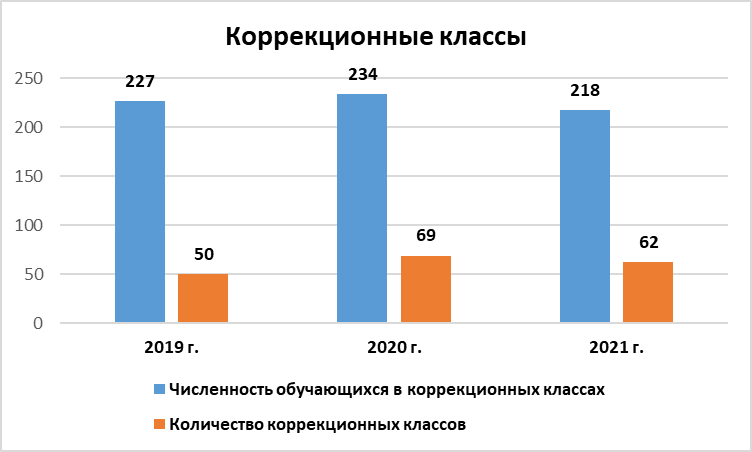 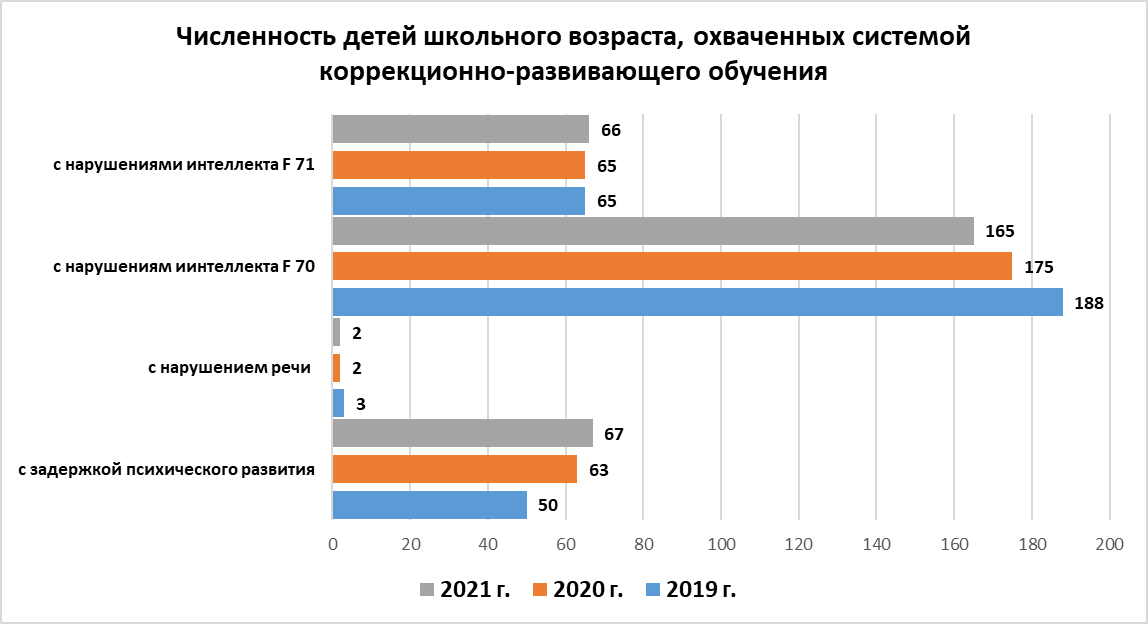 Общеобразовательных организаций сменного режима - 5. Число учащихся во второй смене 1724 детей (2020- 1658, 2019- 1358, 2018 г.- 1289, 2017г.- 937) или 31,3 (2020 – 30,3, 2019-24,2%, 2018 г. -23,6% 2017г. – 18,9%). Число учащихся 1 ступени во второй смене – 652 детей (2020 – 652, 2019-378, 2018 – 353, 2017 – 290).Количество обучающихся, охваченных горячим питанием – 4056 (76,7%) (2020 – 4241 (81,8%), 2019г.-5120 (97%)). Количество обучающихся льготных категорий, получающих питание –3911 (2020 – 2499 (75%), 2019-3319 (59,2).Ежедневно осуществляется подвоз до места обучения и обратно 571 обучающегося  (2020 – 676, 2019-677, 2018 – 531, 2017 – 490) 17-ти школ,   23 единицами транспорта (2018 – 21, 2017- 19).  В декабре 2021 года по распоряжению министерства образования Иркутской области  району были переданы школьные автобусы для МОУ Захальская СОШ, МОУ Байтогская СОШ, МОУ Олойская СОШ.Одним из важнейших показателей здоровья является физическое и психическое развитие детей и подростков.В 27 общеобразовательных учреждениях работают квалифицированные педагоги- психологи. По результаты статистики 44% нарушений речи выявляется у воспитанников дошкольных учреждений, поэтому ранняя логопедическая помощь оказывается в дошкольных учреждения и коррекционная работа продолжается в общеобразовательных учреждениях. В рамках проведения летней оздоровительной компании в 24 лагерях дневного пребывания оздоровилось 1683 ребенкаВ 2021 году  по итогам ОГЭ по русскому языку и математике остались без аттестата об основном общем образовании 20 выпускников 9кл.: русский язык на осень – 14 чел., математику на осень – 18 чел. Без аттестата о среднем общем образовании осталось 35 выпускников 11 кл.: русский язык ГВЭ в новой форме на осень – 29 чел., математика ГВЭ в новой форме – 22 чел.(нарушения п.65 Порядка проведения ГИА: русский язык ЕГЭ удален-1 выпускник, русский язык ГВЭ-1 выпускник).Результаты ЕГЭ и ОГЭ гораздо хуже, чем в прошлые годы, проанализированы со стороны районных и школьных методических объединений, обсуждены на педсоветах школ и рассмотрены на совещании директоров в управления образования.Дополнительное образованиеВ 2021 году в ДДТ работало 12 (2020-16) детских объединений с количеством детей –  336 (2020 – 580) детей,  26 (2020 – 37) групп. Учебно-воспитательный процесс в МОУ ДО ДДТ осуществлялся по 5 направленностям:             - художественная направленность («Театральный», «Волшебная мастерская», «Хараасгай», «Тохорюун», «Ургы», «Умельцы»);- социально-педагогическая направленность («Юный лингвист», «Речевой этикет», «Пресс Центр»);- физкультурно-спортивная направленность («Спортивное ориентирование», «Чудо-шашки»);- туристско-краеведческая направленность («История поселения», «Моя малая Родина»);- техническая направленность («Виртуальная реальность», «Робототехника», «Юный программист»).  Муниципальное образовательное учреждение Усть-Ордынская детско-юношеская спортивная школа осуществляет следующие виды основной деятельности: – реализация дополнительных образовательных программ по следующим видам спорта: вольная борьба, стрельба из лука, волейбол, лёгкая атлетика, гиревой спорт, футбол, шашки, бокс, настольный теннис, рукопашный бой, самбо;– физкультурно-оздоровительная деятельность учащихся;– пропаганда здорового образа жизни, улучшение здоровья граждан;– создание условий для выполнения обучающимися образовательных программ, создание условий по сохранению контингента учащихся;– обеспечение повышения квалификации и переподготовки преподавательского состава Школы.– реализация комплекса ВФСК «ГТО» на территории МО «Эхирит-Булагатский район».В Муниципальном образовательном учреждении Усть-Ордынская детско-юношеская спортивная школа обучалось в 2021 году 1109  чел. в 67 группах по 11 видам спорта  (2020 -996 чел в 66 группах, 2019- 846 чел. в 46 группах, 2018-772 чел. в 46 группах, 2017-740 чел. в 44 группах). За 2021-й год обучающиеся МДОУ ДЮСШ приняли участие в 30 спортивных соревнованиях различного уровня.В 2021 году на территории МО «Эхирит-Булагатский район» продолжил функционировать центр тестирования ВФСК ГТО по Эхирит-Булагатскому району. За отчётный год нормативы ВФСК «Готов к труду и обороне» выполнили 97 человек. Проведена большая работа для популяризации ГТО, до населения района доведена информация о порядке сдачи норм комплекса, тренеры-преподаватели работают над доведением информации о ГТО до учащихся школы. На 2022-й год запланировано увеличение количества сдающих нормативы «Готов к труду и обороне» путём привлечения к решению проблемы глав муниципальных образований.Молодежная политикаОсновной целью реализации молодежной политики на территории района является воспитание чувства патриотизма, духовно-нравственное и патриотическое воспитание молодежи, пропаганда здорового образа жизни, совершенствование профилактических мер по наркомании и других социально-негативных явлений реализация молодежных инициатив, включение молодежи в социально-экономическую жизнь района.   За текущий год проведено 75 мероприятий, которых приняло участие 6342 человека. , в том числе приняли участие:- в областной военно-спортивной игре «Зарница», подтвердили 1 место среди 17 команд, получили путевку на Россию;- во всероссийской военно-спортивной игре «Победа», заняли 43 место среди 73 команд;- юнармейцы Айхаев Роман и Кузьмина Яна, члены сборной команды района, приняли участие в областной ВСИ «Зарница», в составе областной команды в молодежной историко-мемориальной экспедиции «Славы героев будем достойны», посвященной памяти воинов-сибиряков и генерала армии, дважды Героя Советского Союза А.П. Белобородова и празднованию Дня воинской славы (в г. Москва);- волонтерским отрядом «Волонтеры медики» осуществлялась доставка продуктового набора, льготных лекарственных препаратов и другим видам помощи.Приняли участие в областных конкурсах и Всероссийских Акциях:04-25 февраля – Организовала работу на территории района по участию во Всероссийской патриотической акции «Снежный десант» (214 чел.);11 марта- Безвозмездная передача телефона Ивойловскому Дмитрию Ивановичу, проживающему в д. Еловка ул. Урожайная дом 3 (3 чел.);- Участие в областном конкурсе «Связь времён и поколений», посвященного 70-ой годовщине Победы советского народа над фашисткой Германией в ВОВе 1941-1945гг., 10 мая- Участие в Областном семейном фестивале спортивных игр «Оздоровительный спорт в каждую семью», 15 мая- Участие в областном конкурсе «Мой народ – моя гордость» (3 чел.)- патриотическое мероприятие «Музыкальный диалог ветеранов Афганистана – «НАСЛЕДНИКИ ПОБЕДИТЕЛЕЙ», 4 апреля:- Выезд в войсковую часть 52933 на торжественное мероприятие по празднованию 100-летия со дня образования Гвардейского Краснознаменного им 50-летия СССР Ракетного полка с поздравительным адресом и выступлением артистов ансамбля «Степные напевы», 17 апреля;- Выезд в войсковую часть с концертом ко дню ракетный войск стратегического назначения с концертной программой, РВСН, 9 декабря;Проведена Научно-практическая конференция «Культурное наследие как ресурс межнационального согласия»;- Районный конкурс мотиваторов и видеороликов «Герои, живущие рядом»,Именно на таких мероприятиях прослеживается связь поколений, молодежь и старшие товарищи могут поделиться своими мыслями, воспоминаниями, сообща выработать направления в работе, обсудить интересующие темы.Многие мероприятия были проведены совместно с представителями региональных общественных организаций, таких как: Иркутская региональная общественная организация «Союз Групп Советских Варшавского договора» (Н.А. Потапов), Союз десантников России (В.И. Бужинаев), общественная организация ветеранов Афганистана и участников боевых действий (В.С. Ипатьев), военно – патриотический клуб «Булат» (М.В. Мархаев), общественная организация «Совет отцов» (Г.В. Мошонов).По подпрограмме «Молодым семьям – доступное жилье».   По подпрограмме «Молодым семьям – доступное жилье»   состоит на очереди 44 семьи. Две Молодые семьи (Шопконковы, Шадаровы) в 2021 году получили свидетельства о праве на получение социальных выплат на приобретение жилья или создание объекта индивидуального жилищного строительства. СпортОбщее число занимающихся в районе различными видами спорта – 12736 (2020 – 10391, 2019-8856) человек, что составляет 42% от общей численности населения района, из них  молодежи в возрасте 15-30 лет, занятых в спортивных секциях составило в 2021 году – 7618 человека. (2020 – 5372, 2019-4444, 2018г. -3820, 2017г. - 3199 человек, 2016г.- 2977 человек).  Значительный рост за последний год по численности молодежи занимающейся спортом произошел в связи с организацией при школах района спортивных клубов по разным видам спорта.Адаптивной физической культурой и спортом занимаются 105 человека (2020 – 93, 2019г. -85).В 2021 году отделом по физической культуре, спорту и молодежной политике было проведено 21 спортивно-массовое мероприятие. Приложение № 1Наилучшие результаты наших спортсменов 2021 году:На предолимпийском чемпионате России по женской борьбе (отбор на олимпийские игры в Токио), состоявшемся 10-13 мая в г. Улан-Удэ Кристина Тамразян завоевала серебряную медаль 65 кг.Уроженец Эхирит-Булагатского района Василий Номогоев стал победителем Первенства мира по шашкам среди юниоров до 17 лет в быстрой молниеносной программе, который проходил
в Турецком городе Невхешир (Каппадокия) завершились короткие программы первенства мира по шашкам. А в классической программе Василий Номогоев завоевал бронзовую медаль Первенства Мира.Симонян Артур стал серебряным призером Чемпионата Мира по "Универсальному бою", который проходил в столице Сербии г. Белград 20-26 декабря 2021 года.В г. Анталья (Турция) проходил Чемпионат Европы по стрельбе из классического лука среди женщин, где приняли участие 77 спортсменок из 29 стран. В составе сборной Российской Федерации золотую медаль в командном состязании завоевала Гомбоева Светлана из Эхирит-Булагатского района. На XXXII Летних Олимпийских играх в Токио Светлана Гомбоева в командном первенстве завоевала бронзовую медаль Олимпийских игр. Светлане Гомбоевой присвоено звание Заслуженный мастер спорта России по стрельбе из лука.В отчетном периоде в 2021 году по приказам Министерства спорта Российской Федерации были присвоены звания «Мастер спорта России» трем спортсменам из Эхирит-Булагатского района:По стрельбе из лука:Цыбенову Балдану и Сорокину Владимиру (тренера Ольга Михайловна Галушко и Янхаева Саяна Цырендашиевна);По спортивной борьбе: Кондратьевой Кристине (тренер Мухтыров Владимир Валерьевич).Обеспечение услугами организаций культуры.На территории Эхирит-Булагатского района расположены 14 учреждений культуры, имеющих статус юридических лиц, из них: 13 интегрированных учреждений культуры и одно муниципальное учреждение дополнительного образования (МУДО) «Усть-Ордынская детская школа искусств».  Общее количество учреждений составляет 45 единиц, из них 21 учреждение культуры клубного типа,  23 библиотеки, входящие в структуру 13 интегрированных учреждений культуры, районный организационно-методический центр (РОМЦ), МУДО «Усть-Ордынская ДШИ». В МУК «Эхирит-Булагатский МЦД» действует 12 народных и образцовых коллективов, 30 клубных формирования с численностью участников - 427 человек, в том числе: для детей - 227, для молодежи - 68. В общей сложности проведено 117 мероприятий. Главные культурные события и акции 2021 г. -Народный ансамбль бурятской песни «Наранай туяа» обладатель звания лауреата 1 степени фестиваля-музыкально-художественного творчества «Всероссийская олимпиада искусств» г. Казань Финал.      -Премьера спектакля «Сынам отечества посвящается…» из воспоминаний и писем декабристов, режиссер-постановщик Сафонова Н.В руководитель народного молодежного театра «Гротеск» декабрь - 3 декабря 2021 года состоялся юбилейный концерт-отчет народного бурятского фольклорного коллектива Худайн гол» «Нютагай аялганууд», посвященный 35-летию ансамбля.      - 28 декабря 2021 года народному бурятскому фольклорному коллективу «Худайн гол» руководитель Балдынова Н.П. присвоено высокое звание «Заслуженный коллектив народного творчества Российской Федерации».- Премьера документального фильма «Худайн гол»- 10-30.08.21 - XI слет дворовых команд «Без Байкала жить нельзя! Сохраним его, друзья!», по итогам которого победитель команда «Байкалята» с улиц Хангалова, пер. Комсомольский завоевали супер-приз – поездку на Байкал!В 2021 году страна встречала 76–ю годовщину Великой Победы, во всех учреждениях культуры Эхирит – Булагатского района были проведены различные акции, квесты и т.п. Отдел культуры администрации МО «Эхирит – Булагатский район» впервые провел масштабную акцию – автопробег «Мы помним! Мы гордимся!». Участниками автопробега стали: вокальный ансамбль «Вдохновение» МО «Харатское», сотрудники отдела культуры, МЦД «Наран». Было охвачено восемь улиц, названных именами Героев Советского Союза. По маршруту следования звучали Песни Победы, информация о героях в честь кого была названа улица, организован концерт, вечером на центральной площади п.Усть – Ордынский состоялась вечерняя программа с участием молодежных коллективов МУК МЦД «Наран», ансамбля «Красная горка», группой «Шанахи» г.Иркутск.	В детской школе искусств обучается  287    воспитанников, в том числе: на музыкальном отделении – 190 человек, на художественном отделении – 97 человек.	МУДО «Усть-Ордынская ДШИ» реализует дополнительные предпрофессиональные программы «Живопись», «Фортепиано», «Народные инструменты» и дополнительные общеразвивающие программы «Общее эстетическое образование», «Изобразительное творчество», «Вокальный ансамбль» «Основы музицирования».	Трое воспитанников школы искусство получили в 2021 году получили стипендию Губернатора Иркутской области для одаренных детей и талантливой молодежи за достижения в области культуры и искусства.Как и в прошлом году следует, отметить Образцовый хор «Ровесник»,  Народный фольклорный коллектив «Худайн Гол», народный молодежный  и образцовый детский театр «Гротеск», народный танцевальный коллектив «Тэрэнги», детский бурятский ансамбль «Наранай туя»,  образцовый оркестр бурятских инструментов «Сэсэгууд» ставших в 2021 году неоднократными  лауреатами и  победителями конкурсов от районного до международного уровня.ГО и ЧСПри муниципальном казенном учреждении «По делам гражданской обороны, чрезвычайным ситуациям и ЕДДС муниципального образования «Эхирит-Булагатский район» функционирует система экстренных вызовов с единым номером «112». В 2021 г. было проведено 15 (2020 – 10, 2019-4) заседаний комиссии по предупреждению и ликвидации чрезвычайных ситуаций и обеспечению пожарной безопасности МО «Эхирит-Булагатский район».Разработан и согласован с ГУ МЧС России по Иркутской области план гражданской обороны муниципального образования «Эхирит-Булагатский район».В связи с угрозой подтопления жилых дворов на территории п. Усть-Ордынский, связанной с выходом наледевых и грунтовых вод за пределы русла р. Куда, проводились мероприятия по пилению, чернению и береговому укреплению русла реки. В связи свыше, указанным в МО «Усть-Ордынское» вводился режим повышенной готовности.В рамках мероприятий по предупреждению распространения новой коронавирусной инфекции COVID-19 проводились рейдовые мероприятия по соблюдению населением правил санитарных норм в общественных местах. В течение 2021 г. учреждением проводились командно-штабные учения, командно-штабные тренировки, проверки пунктов временного размещения в соответствии с Планом основных мероприятий МКУ «ГО, ЧС и ЕДДС» МО «Эхирит-Булагатский район».Принималось участие в акциях «Вода – безопасная территория», «Безопасный лед», проводимых ГУ МЧС России по Иркутской области. В рамках подготовки к пожароопасному периоду проводились мероприятия по проверке готовности сил и средств, к прохождению пожароопасного периода.Оперативные дежурные ЕДДС района принимали участие в ежемесячных тренировках ФКУ "ЦУКС ГУ МЧС России по Иркутской области" в соответствии с планом.В целях профилактики несчастных случаев в области пожарной безопасности, безопасности на водных объектах в летний и осенне-зимний период в течение года размещалась информация в СМИ, на сайте района в соц. сетях, распространялись листовки среди населения, проводились беседы, проводились  подворовые обходы, вблизи водных объектов устанавливались информационные аншлаги. Проведен мониторинг состояния противопожарного оборудования в семьях, находящихся в социально-опасном положении и контроль состояния печного оборудования в жилых домах и котельных в организациях. Нарушений не выявлено.Работа с населением     Особое внимание в администрации района уделяется вопросу организации и рассмотрения письменных и устных обращений граждан. Количество обращений, жалоб граждан, поступивших за   отчетный год в администрацию, составило 2246 (2020- 1550, 2019-1910, 2018 г. – 2192).Иные вопросы местного значенияВ администрации МО «Эхирит-Булагатский район» за истекший период зарегистрировано и отработано 8214 единиц входящей корреспонденции (2020- 7126, 2019- 6145, 2018-5991), подготовлено и направлено различным адресатам  2785  документов (2020 – 2620, 2019-2541, 2018-2646), принято 1489 заявлений (2020 – 1222, 2019-1622, 2018-2014).       Зарегистрировано 1779  постановлений  (в 2020 – 1220, 2019-1468,  2018 – 1424, 2017 – 1201, 2016 г. – 539) и  830 распоряжений (в 2020- 626, 2019-756, 2018 -743, 2017 -  2016 г. – 678).      Направлено и внесено в Регистр муниципальных нормативных правовых актов Иркутской области  22  документов (2020 – 27, 2019- 33, 2018 год -8).  Кадровая работаАдминистрацией ведется 76 личных дел работников администрации, 49 личных дел руководителей образовательных учреждений района учредителем которых является   администрация.         За отчетный период наградами района награждено 398 чел., из них награждены Почетной грамотой – 197 чел., Благодарственным письмом – 163 чел., 36 приветственных адреса, присвоено 2 звания «Почетный гражданин Эхирит-Булагатского района».  Подготовлено 49 ходатайств на награждение наградами Усть-Ордынского Бурятского округа, Губернатора Иркутской области, Законодательного собрания и др.Средства массовой информацииСредством массовой информации, публикующим муниципальные правовые акты муниципального образования «Эхирит-Булагатский район» является газета «Эхирит-Булагатский вестник».Тираж газеты  составляет 3100 экземпляров.   Доходы от предпринимательской деятельности в 2021 году составили 815,5 тыс. рублей (2020 – 1038 тыс. руб., 2019г. – 1004,43 тыс. руб., 2018г. – 1477,0 тыс. рублей).  Снижение доходов связано с сокращением подписчиков, и соответственно уменьшением числа рекламодателей. Если цена редакции -210 рублей за полугодие, то  полугодовая стоимость подписки  через Почту России более 400 руб.  Помимо собственных материалов и нормативных документов администрации района в газете были опубликованы материалы полиции, прокуратуры, Пенсионного Фонда, Роспотребнадзора, МЧС, лесхоза, Управления социальной защиты, Станции по Борьбе с Болезнями Животных, учреждений здравоохранения, школ, Домов культуры.Исполнение государственных полномочий	В соответствии с Законами РФ и Законами Иркутской области муниципальным районом  исполнялось в 2021 году 10 переданных государственных полномочий.Охрана труда	 За отчетный период  проведено 3 заседания межведомственной комиссии по охране труда с участием представителей организаций, предприятий района.  Рассмотрено 10вопросов, выработано 40 рекомендаций и предложений. 	За  12 месяцев 2021 г. в районе  зарегистрировано  2   несчастных случая  легкой  степени тяжести в ФГУП «Элита», ООО «Крона-Бонитет». Причины этих несчастных случаев -  нарушение техники безопасности. 	Профессиональных заболеваний на территории района не зарегистрировано.	Всего в районе по состоянию на 01.01.2022 г. специальной оценкой условий труда охвачено 2437(99%) рабочих мест на предприятиях, в организациях, расположенных на территории района, в том числе в  муниципальных учреждениях - 1833 рабочих места. 	В 2021 году медицинский осмотр прошли   1464 работника муниципальных учреждений образования.  Из бюджета МО «Эхирит-Булагатский район» в 2021 году на медицинский осмотр работников муниципальных учреждений выделено 3608,0 тыс. руб. Предоставление гражданам субсидий на оплату жилых помещений и коммунальных услугАдминистрация Эхирит-Булагатского района реализует государственные полномочия в части предоставления гражданам субсидии из областного бюджета на оплату жилых помещений и коммунальных услуг. В отчетном году субсидию получают граждане всех 13 муниципальных образований  района. Количество получателей субсидий за 2021 год составило 295 семей (651 человек), из общего числа: многодетных семей – 41, семьи одиноких матерей – 14, одиноко проживающих пенсионеров, инвалидов – 123.Формирование и содержание муниципального архиваНа 1 января 2022 года в районном архиве находятся на хранении 16435 единиц хранения: из них федеральной собственности 923 единицы хранения, областной - 10000 единицы хранения, муниципальной – 4920 единицы хранения, негосударственной – 592 единицы хранения.В 2021 году исполнено 512 запросов, касательно подтверждения стажа работы, начисления заработной платы для перерасчета пенсии, награждения орденами и медалями, утверждения ордеров на жилплощадь, решения по отводу земельных участков под индивидуальное жилищное строительство и садоводство, о переименовании и регистрации предприятий, переименовании улиц.Комиссия по делам несовершеннолетних	Работа районной комиссии заключается в предупреждении безнадзорности, беспризорности, правонарушений и антиобщественных действий несовершеннолетних, выявлении и устранении причин и условий, способствующих этому, обеспечении защиты прав и законных интересов несовершеннолетних, социально-педагогической реабилитации несовершеннолетних, находящихся в социально опасном положении, выявлении и пресечении случаев вовлечения несовершеннолетних в совершение преступлений, других противоправных и антиобщественных действий, а также случаев склонения их к суицидальным действиям.	На территории района действуют 13 общественных КДН, председателями которых являются главы сельских поселений.	 В 2021 году несовершеннолетними в Эхирит-Булагатском районе совершено 10 преступлений (в 2020 году 11 преступлений). Статданные свидетельствуют о снижении уровня подростковой преступности.  Несовершеннолетними, не достигшими уголовно-наказуемого возраста, совершено 12 общественно опасных деяний. Все несовершеннолетние совершившие преступления и общественно опасные деяния поставлены на различные профилактические учеты, проводится работа по максимальной их занятости.	За 12 месяцев 2021 года в комиссию поступило на рассмотрение 388 протоколов об административных правонарушениях (2020-436), 30 административных протоколов на несовершеннолетних (2020 – 33), направлено два постановления в МО МВД России «Эхирит-Булагатский» о помещении 2-х несовершеннолетних в Центр временного содержания несовершеннолетних правонарушителей. Основная причина совершения преступлений несовершеннолетними является отсутствие контроля со стороны законных представителей, неблагополучие в семьях, в виду злоупотребления родителями спиртных напитков. Комиссией принимаются меры по организации занятости несовершеннолетних, по исправлению ситуации в неблагополучных семьях.	В 2021 году КДН и ЗП МО «Эхирит-Булагатский район» направлено 3 исковых заявления в Эхирит-Булагатский районный суд о лишении родительских прав и одно об ограничении в родительских правах. Все иски судом удовлетворены.  	 В банке данных Иркутской области о семьях и несовершеннолетних, находящихся в социально-опасном положении (СОП) находится на конец 2020 года – 42 семьи (118 детей), 8 несовершеннолетних. 	За 2021 год проведено комиссией 46  заседаний (2020 - 41). Совершено 103 рейда по исполнению регионального законодательства о комендантском часе, составлено 25 протоколов по нарушению комендантского часа.  В 2021 году в семьях СОП установлено 42 автономных пожарных извещателя (2020–35). 	Комиссией внесено 5 представлений по устранению выявленных нарушений прав несовершеннолетних.	На территории района в 2021 году совершена 1 попытка суицида несовершеннолетней. Проведена проверка условий проживания несовершеннолетней, собран характеризующий материал по семье, после чего проведено заседание межведомственной муниципальной комиссии по жестокому обращению с детьми, по решению комиссии оказана психологическая помощь несовершеннолетней и ее семье. Несовершеннолетняя поставлена на учет в образовательной организации. Законный представитель привлечена к административной ответственности по ч. 1 ст. 5.35. КоАП РФ.Обращение с безнадзорными собаками и кошкамиВ 2021 году на  осуществление отдельных областных государственных полномочий в сфере обращений с безнадзорными собаками и кошками предоставлена субвенция в размере 1 437 718, 68 рублей.  Во исполнение полномочий в течение года было заключено 2 прямых договора с ООО «Пять звезд» на общую сумму 560 898,87 рублей и  муниципальный контракт по результатам электронного аукциона с ИП Савин В.В (К-9) на сумму 881 201,13  рублей на оказание услуг по отлову собак и кошек без владельцев, их содержанию (в том числе лечению, вакцинации, стерилизации), возврату на прежние места обитания и иные мероприятия, предусмотренные законодательством Российской Федерации на территории муниципального образования «Эхирит-Булагатский район».	В 2021 году на территории Эхирит-Булагатского района отловлено 156 собак, из них: - 111 собак возвращены и выпущены на территории п. Усть-Ордынский, Эхирит-Булагатского района после проведения лечебно-профилактических мероприятий, в том числе стерилизации;- 31 собаке из приюта для животных найдены новые владельцы;- 5 собак пало от болезней;- 9 собак содержатся в приюте ИП Славин В.В. (К-9).	Стоимость услуг в рамках Федерального закона от 27.12.2018 г. № 498-ФЗ «Об ответственном обращении с животными» составила 1 436 751,13 рублей.	Не освоенные средства в размере 967,55 рублей были возвращены в Службу ветеринарии Иркутской области.Перспективы	В 2022 году запланированы следующие мероприятия:Завершение строительства Дома спорта до 01.12.2022 г.;Завершение капитального ремонта МОУ Олойская СОШ до 01.06.2022 г.;Капитальный ремонт здания и благоустройство территории МДОУ детский сад «Колосок», срок исполнения 15.04.2022 г. по 02.02.2023 г.;Капитальный ремонт здания МОУ Захальская СОШ в рамках реализация регионального проекта «Модернизация школьных систем образования Иркутской области» в рамках государственной программы Российской Федерации «Развитие образования», срок исполнения 01.04.2022 по 30.11.2022 г.;Капитальный ремонт спортивного зала МОУ Идыгинская СОШ, срок исполнения срок исполнения 20.04.2022 по 30.08.2022 г.;Устройство временного моста через р. Куда в п. Бозой в рамках реализации мероприятий по строительству, реконструкции, капитальному ремонту, ремонту автомобильных дорог общего пользования местного значения срок исполнения 22.04.2022 по 30.08.2023 г.;Приобретение контейнеров для ТКО в количестве 160 шт. и бункеров для КГО в количестве 27 шт. срок исполнения до 01.07.2022;Устройство 32 площадок для ТКО (16 в п. Усть-Ордынский и 16 по району), и устройство 27 площадок для КГО (16 в п. Усть-Ордынский и 9 по району) срок исполнения до 01.08.2022;Проектирование строительства школы – сад (60/20) в с. Капсал срок исполнения 01.05.2022 по 30.03.2023 г..Разработка проектной документации временного моста через р. Куда в с. Серафимовск срок исполнения до 30.05.2022 г.В ближайшие годы планируется:Капитальный ремонт здания МОУ Корсукская СОШ – 2023 годУстройство временного моста через р. Куда в с. Серафимовск в рамках реализации мероприятий по строительству, реконструкции, капитальному ремонту, ремонту автомобильных дорог общего пользования местного значения;Капитальный ремонт детского сада «Туяна» - 2024 годНачать строительство школы на 616 мест – 2024-2025 гг.По юбилейному поручению Губернатора Иркутской области Кобзева И.И. строительство Конно-спортивной школы с ипподромом на участке 69 км. автодороги Иркутск-Качуг;Строительство школы-сад в с. Капсал согласно поручения Губернатора Иркутской области И.И. Кобзева;Капитальный ремонт здания МОУ Усть-Ордынская СОШ №4 – 2024 год в рамках реализация регионального проекта «Модернизация школьных систем образования Иркутской области» в рамках государственной программы Российской Федерации «Развитие образования»;Капитальный ремонт здания МОУ Байтогская СОШ – 2025 год в рамках реализация регионального проекта «Модернизация школьных систем образования Иркутской области» в рамках государственной программы Российской Федерации «Развитие образования»; Выражаю искреннею благодарность всем тем, кто не остается в стороне и помогает нам решать проблемы местного значения. Спасибо огромное жителям Эхирит-Булагатского района за их вклад в развитие нашего района. Спасибо за внимание!Год20172018201920202021Численность населения района2968429999302323033530412Численность трудоспособного населения1472914627156101599915802Численность занятых в экономике62186310620461806087Доля занятых в экономике от трудоспособного населения42,22%43,14%39,74%38,62%38,52Среднемесячная заработная плата по Эхирит-Булагатскому району26772,533694,33630037004,239200Рост по отношению к предыдущему году7,67,77,71,95,9Минимальный размер оплаты труда1485817861180481940820467,2наименованиеСредняя заработная плата за годСредняя заработная плата за год% наименованиеПлан по «Дорожной карте»факт% педагогические работники дошкольных образовательных учреждений3618336367100,5%педагогические работники образовательных учреждений общего образования4069040756100,2%педагогические работники учреждений дополнительного образования детей4184342078(ДЮСШ, ДДТ)42033 (ДШИ)100,6%100,5%работников учреждений культуры40386,340925,6101,3%Всего ИП в 2021 году, в т.ч.657Сельское, лесное хозяйство, охота, рыболовство и рыбоводство233Обрабатывающее производство26Строительство26Торговля оптовая и розничная; ремонт автотранспортных средств и мотоциклов213Транспортировка и хранение41Гостиницы и предприятия общественного питания26Операции с недвижимым имуществомПрофессиональная, научная и техническая деятельность934Образование2Здравоохранение и предоставление социальных услуг3Предоставление прочих видов услуг20Год20172018201920202021В % к 2017Количество ИП77477076768765784,9Общее количествоОбщее количествоиз них:из них:из них:из них:из них:из них:из них:из них:из них:из них:из них:из них:Общее количествоОбщее количествосельское, лесное хозяйство, охота, рыболовство и рыбоводствопромышленное производствостроительствоторговля оптовая и розничная; ремонт автотранспортных средств и мотоцикловтранспортировка и хранениефинансовая и страховая               деятельностьоперации с недвижимым 
имуществом,государственное управление, 
социальное обеспечениеобразованиеобразованиездравоохранение и предоставление социальных услугпредоставление прочих видов услугпредоставление прочих видов услугЭхирит-
Булагатский 
районЭхирит-
Булагатский 
район418109252652419454556826государственнаягосударственная291--1---7755-муниципальнаямуниципальная106-2----1373750-1частнаячастная25810823265141811-25иностраннаяиностранная1------------Год20172018201920202021В % к 2017Количество юридических лиц45545243141441891,9Объем проверенных средств 319 605 250,91рублейОбъем выявленных в ходе проверок нарушений, всего7 717 844,32 рублейВ том числе:нарушения законодательства о контрактной системе в сфере закупок3 975 370,46 руб.нарушения бухгалтерского учета п.46 Инструкции №157Н3 188 688,5 руб.переплата по заработной плате313 029,69 руб.недоплата по заработной плате162 640 руб.необоснованная выплата денежных средств в части отсутствия авансовой отчетности59 136 руб.нарушения учета материальных запасов18 976,6 руб.Показатель2019 г., факт2020 г., фактТемп роста, 2020 к 2019 г % .2021г.факт Темп роста, 2021 к 2020 г %2022Прогноз Темп роста 2022 к 2021 г.%Налоговые и неналоговые доходы199 068,1200 448,9100,6%243 219,3121,3%208 649,685,8%Безвозмездные поступления, из них:1321052,71 524 118,6115,4%1 841 381,4120,8%  1 944 402,4105,6%Дотации, в том числе119 071,6143 597,2120,6%145 490,5101,3%132 877,391,3%дотации на выравнивание бюджетной обеспеченности111 183,3123 840,8111,4%125 709,9101,5%   132 877,3105,7%Итого доходов:1 520 120,81 724 567,5113,5%2 084 600,7120,9 2 153 052,0103,3%НаименованиепланфактОбщегосударственные расходы188 063,0183 824,4Национальная оборона1 647,61 647,6Национальная безопасность и правоохранительная деятельность8 272,97 870,0Национальная экономика86 262,565 903,7Жилищно-коммунальное хозяйство218 828,6213 315,7Охрана окружающей среды373,6373,6Образование1 253 032,11 235 996,0Культура, кинематография79 822,678 300,2Социальная политика41 474,841 260,7Физическая культура и спорт241 106,3236 041,8Средства массовой информации5 916,35 773,6Обслуживание государственного и муниципального долга00Итого расходы без внутренних оборотов(межбюджетных трансфертов)2 124 800,22 070 307,3Наименование МООбластной бюджетМестный бюджетВсегоМО Эхирит-Булагатский район8 209 600524 1008 733 700МО Алужинское209 8004 282214 082МО Ахинское201 3004 109205 409МО Гаханское670 20020 800691 000МО Захальское332 7006 790339 490МО Капсальское200 0002 021202 021МО Корсукское208 8002 110210 910МО Кулункунское298 9003 020301 920МО Ново-николаеское2000002 021202 021МО Олойское2217002 240223 940МО Тугутуйское244 3002 468246 768МО Усть-Ордынское3 186 799,14132 783,963 319 583,1МО Харазаргайское200 0002 021202 021МО Харатское219 4002 217221 617Итого по сельским поселениям6 393 899,14186 882,966 580 782,1Всего14 603 499,14710 982,9615 314 482,11Организация проведения текущего ремонта в бюджетных учреждениях: МОУ Усть-Ордынская СОШ № 4, МОУ Кулункунская НОШ, структурное подразделение МОУ Алужинская СОШ им. А.А. Ихинырова Большекурская НОШ, МДОУ Харатский детский сад, МДОУ Ново-Николаевский детский сад (смена, частичная замена оконных заполнений)2 049 000,001 926 041,70122 958,302 049 000,002Организация проведения текущего ремонта водоснабжения и водоотведения в МДОУ Корсукский детский сад №16 Петушок556 203,00522 825,8533 377,15556 203,003Организация проведения текущего ремонта электропроводки в МОУ Байтогская СОШ950 000,00892 991,5257 008,48950 000,004Организация проведения текущего ремонта кровли структурного подразделения МОУ Тугутуйская СОШ Камойская НОШ890 136,00836 719,8953 416,11890 136,005Организация проведения текущего ремонта фасада здания структурного подразделения МОУ Алужинская СОШ им. А.А. Ихинырова Большекурская НОШ600 000,00563 994,6436 005,36600 000,006Приобретение и установка корта в МОУ Усть-Ордынская СОШ № 4800 000,00751 992,8648 007,14800 000,007Организация материально-технического обеспечения бюджетных учреждениях: МДОУ детский сад "Березка", МОУ Усть-Ордынская НОШ (Приобретение и установка видеонаблюдения)25 340,0023 819,371 520,6325 340,008Благоустройство территорий бюджетных учреждений: структурное подразделение МОУ Булусинская СОШ Задинская НОШ, структурного подразделения МОУ Усть-Ордынская СОШ № 2 им. И.В. Балдынова детский лагерь "Баяр" (приобретение и устройство ограждений)211 600,00198 902,1112 697,89211 600,009Организация материально-технического обеспечения бюджетных учреждений: МОУ Усть-Ордынская НОШ, МОУ Харанутская ООШ, МОУ Тугутуйская СОШ, МОУ Корсукская СОШ, МОУ Бозойская СОШ, МДОУ детский сад "Аленушка" (приобретение и установка системы контроля и управления доступом (СКУД))1 162 716,141 092 942,6469 773,501 162 716,1410Благоустройство территорий МОУ Харазаргайская СОШ (устройство дополнительного освещения периметра территорий)217 000,00203 978,0613 021,94217 000,0011Организация материально-технического обеспечения бюджетных учреждений: МДОУ Харатский детский сад, МДОУ Свердловский детский сад, МДОУ Олойский детский сад, МДОУ Корсукский детский сад №19 "Петушок", МДОУ Гаханский детский сад №17, МДОУ Ахинский детсчкий сад, МДОУ детский сад "Березка", МДОУ детский сад "Светлячок", МДОУ детский сад "Сказка", МОУ "Захальская НШДС", МОУ Еловская НШДС, МОУ Усть-Ордынская ВСОШ, МОУ Тугутуйская СОШ, МОУ Захальская СОШ, МОУ Булусинская СОШ (приобретение и установка систем экстренного оповещения по потенциальной угрозе возникновения ЧС)326 962,00307 341,6219 620,38326 962,0012Организация материально-технического обеспечения  МУК "Эхирит-Булагатский межпоселенческий Центр Досуга" (приобретение сценических зимних костюмов для народного фольклорного коллектива "Худайн Гол" 4 комплекта38 752,0036 426,502 325,5038 752,0013Организация материально-технического обеспечения  МУК "Эхирит-Булагатский межпоселенческий Центр Досуга" (приобретение сценических костюмов для народного фольклорного коллектива "Худайн Гол" 20 комплектов173 248,00162 851,5710 396,43173 248,0014Организация материально-технического обеспечения  МУК "Эхирит-Булагатский межпоселенческий Центр Досуга" (приобретение звукового светодиодного сценического светового оборудования)388 000,00364 716,5323 283,47388 000,0015Организация проведения текущего ремонта МДОУ детский сад "Аленушка" (смена, частичная замена дверных наполнений)114 800,00107 910,906 889,10114 800,0016Организация материально-технического обеспечения МОУ Усть-Ордынская НОШ (приобретение ручного металлоискателя)9 800,009 211,93588,079 800,0017Организация материально-технического обеспечения МОУ Ахинская СОШ им. К.Х. Шобоева (приобретение и установка системы контроля и управления доступом (СКУД))121 847,87114 535,907 311,97121 847,8718Организация материально-технического обеспечения структурного подразделения МОУ Усть-Ордынская СОШ №2 им. И.В. Балдынова детский лагерь "Баяр" (приобретение усилителя сотовой связи 3 "G")11 500,0010 809,90690,111 500,0019Организация материально-технического обеспечения бюджетных учреждений: МОУ Хабаровская ООШ, МОУ Усть-Ордынская НОШ, МОУ Тугутуйская СОШ, МОУ Усть-Ордынская СОШ №2 им. И.В. Балдынова (Приобретение и установка систем охранно-тревожной сигнализации)63 034,9959 252,303 782,6963 034,99дополнительное мероприятие20Организация материально-технического обеспечения МОУ Усть-Ордынская ВСОШ (приобретение металлического шкафа)23 760,0022 334,211 425,7923 760,00ИТОГО8 733 700,008 209 600,00524 100,008 733 700,00Учебный годКоличество обучающихся2011-201241452012-201341772013-201442862014-201544572015-201646902016-201751592017-201852502018-201954482019-202056052020-202154632021-20225498Уровень соревнованийКоличество соревнованийКоличество участий в соревнованиях обучающимисяРайонный уровень19325Областной уровень9117Всероссийский уровень29№Наименование мероприятияДата проведенияМесто проведенияКоличествоучастников1Проведение открытого Кубка Мэра МО «Эхирит-Булагатский район» по ринк-бенди16.01.2021п. Усть-Ордынский, МОУ Усть-Ордынская СОШ № 2 им. И.В. Балдынова882Проведение XXXIX открытой Всероссийской массовой лыжной гонке «Лыжня России» муниципального образования «Эхирит-Булагатский район»13.02.2021с. Тугутуй1933Проведение отборочных игр XXXVII зимних сельских спортивных игр Иркутской области по ринк-бенди14.02.2021п. Усть-Ордынский, МОУУсть-Ордынская СОШ № 2 им. И.В. Балдынова734Проведение открытого традиционного районного турнира по мини – футболу посвященный празднику «Дню Защитника Отечества»22.02.2021п. Усть-Ордынский,ФОК «Лидер»1775Проведение Чемпионата Эхирит-Булагатского района по волейболу среди мужских команд сезона 2021 года04.03.2021п. Усть-Ордынский,ФОК «Лидер»1596Проведение Первенства Эхирит-Булагатского района  по вольной борьбе среди юношей 2004 г.р., и младше29.03.2021с. Олой,Здание КСК1437Проведение чемпионата Эхирит-Булагатского района по волейболу среди мужских команд сезона 2021 года04.03.2021-03.04.2021п. Усть-Ордынский,ФОК «Лидер»1668Проведение II традиционного открытого турнира по волейболу среди мужских команд памяти Леонида Александровича Хутанова10.04.2021п. Усть-Ордынский,ФОК «Лидер»1549Проведение первенства Эхирит-Булагатского района по русским шашкам среди юношей и девушек24.04.2021п. Усть-Ордынский, МОУУсть-Ордынская СОШ № 2 им. И.В. Балдынова8510Проведение традиционной легкоатлетической эстафеты на призы газеты «Эхирит-Булагатский вестник», посвященная Дню Победы08.05.2021п. Усть-Ордынский24111Проведение традиционного турнира по  футболу имени ветерана Великой Отечественной войны 1941-1945 гг. Бардымова Владимира Кирилловича,  15.05.2021д. Харанут18612Проведение открытого областного турнира по боксу среди юношей на призы мастера спорта СССР по боксу И.Б. Бурбанова27-29.05.2021п. Усть-Ордынский,ФОК «Лидер»17813Проведение открытого турнира по бурятской национальной борьбе среди юношей памяти Абсолютного чемпиона Усть-Ордынского Бурятского автономного округа Григория Олеговича Байдаева29.05.2021п. Усть-Ордынский,СК им. О.А. Алексеева14714Проведение районного культурно-спортивный «Сур-Харбан» 12-13.06.2021п. Усть-Ордынский,ФОК «Лидер»131615Проведение районного турнира по мини-футболу посвященный «Дню Физкультурника14.08.2021п. Усть-Ордынский,ФОК «Лидер»15716Проведение спартакиады муниципального образования «Эхирит-Булагатский район» среди инвалидов и лиц с ограниченными возможностями здоровья  «И невозможное возможно…» 08.09.2021п. Усть-Ордынский,ФОК «Лидер»8617Открытый турнир по футболу памяти Мотодоева Ф.Ф.18.09.2021с. Кулункун15218Проведение открытого традиционного районного турнира по шашкам памяти неоднократного чемпиона и призера областных, окружных районных соревнований Владимира Харитоновича Занхоева10.10.2021п. Усть-Ордынский,
Банкетный зал «Алтан Булаг»19819Проведение открытых областных соревнований по стрельбе из лука на призы чемпиона мира среди юношей, мастера спорта России международного по стрельбе из лука класса Алексея Николаева2-5.12.2021п. Усть-Ордынский,ФОК «Лидер»24720Проведение первенства Эхирит-Булагатского района по вольной борьбе среди юношей25.12.2021п. Усть-Ордынский, СК. им. О.А. Алексеева16821Проведение открытого турнира по хоккею с мячом 26.12.202179мероприятиеФИО спортсменазаслугиНа Кубке России, на Чемпионате России и Первенстве России по стрельбе из лукаСорокин ВладимирВыполнили нормативы мастеров спорта России по стрельбе из лукаНа Кубке России, на Чемпионате России и Первенстве России по стрельбе из лукаЦыбенов БалданВыполнили нормативы мастеров спорта России по стрельбе из лукаПервенство Иркутской области по стрельбе из лука среди юношей и юниоров, девушек и юниорокБунаев Константин 1 местоПервенство Иркутской области по стрельбе из лука среди юношей и юниоров, девушек и юниорокЦыбенов Балдан1 местоПервенство Иркутской области по стрельбе из лука среди юношей и юниоров, девушек и юниорокСорокин Владимир2 место Первенство Иркутской области по стрельбе из лука среди юношей и юниоров, девушек и юниорокЕременко Алина3 местоПервенство Иркутской области по стрельбе из лука среди юношей и юниоров, девушек и юниорокХалиулин Никита3 местоЧемпионат Сибирского Федерального округа по вольной борьбе среди мужчинМухтыров Михаил 2 место в весовой категории 70 кг Чемпионат Сибирского Федерального округа по вольной борьбе среди мужчинХунгуреева Валерия 3 место в весовой категории 70 кгЧемпионате Иркутской области по гиревому спорту Кармаданов Сергей1 местоЧемпионате Иркутской области по гиревому спорту Мархасаев Артем2 местоЧемпионате Иркутской области по гиревому спорту Зозуля Андрей 3 местоПервенство России по жекской борьбе среди девушек до 21 годаТамразян Кристина3 место в весовой категории 66 кгЧемпионат России по Универсальному бою среди мужчин и женщинСимонян  Артур1 место в весовой категории 85 кгЧемпионат России по Универсальному бою среди мужчин и женщинВасильев Никита2 место в весовой категории 90 кгПервенство Сибирского Федерального округа по вольной борьбе среди юниоровБорис Баршуев 3 место в весовой категории 61 кгОткрытый городской турнир по боксу среди юношей, посвященный 76-летию Победы и памяти основателя бокса в городе Рыбина Ю.Н.Халапханов Петр 1 место в весовой категории 60 кгОткрытый городской турнир по боксу среди юношей, посвященный 76-летию Победы и памяти основателя бокса в городе Рыбина Ю.Н.Пахомов Виктор2 место в весовой категории 49 кгОткрытый городской турнир по боксу среди юношей, посвященный 76-летию Победы и памяти основателя бокса в городе Рыбина Ю.Н.Болдоков Олег3 место в весовой категории 60 кгПредолимпийский чемпионат России по женской борьбе (отбор на олимпийские игры в Токио)Кристина Тамразян 2 место в весовой категории 65 кгXXXII Международный турнир по вольной - женской борьбе серии Гран-При Иван Ярыгин Кристина Кондратьева3 место в весовой категории 57 кгЧемпионат Европы по стрельбе из классического лука среди женщинГомбоева Светлана1 местоVII Универсиада вузов Министерства сельского хозяйства Российской ФедерацииКристина Кондратьева1 место в весовой категории 57 кгПервенство России по стрельбе из лукаБалдан Цыбенов3 местоXXXII Летние Олимпийские игры в ТокиоСветлана Гомбоева 2 местоПервенство мира по шашкам среди юниоров до 17 лет Василий Номогоев1 место в в быстрой молниеносной программе 3 место в классической программе II Всероссийский турнир по вольной борьбе среди мужчин памяти чемпиона Европы, заслуженного мастера спорта СССР Олега Алексеева Баршуев Борис1 место в весовой категории 61 кгЧемпионат Мира по "Универсальному бою"Симонян Артур 2 место